  Kern 7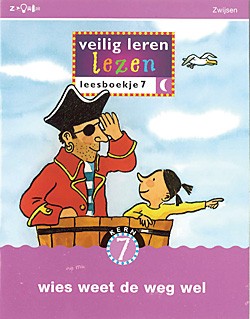 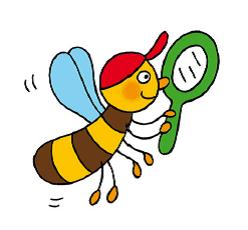 LezenIk leer de letters:   sch,    ng,   ..b,   ..d  Ik leer de woorden: schip, ring, bed, web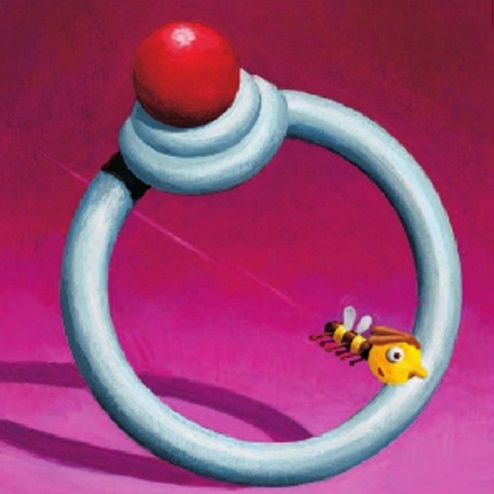 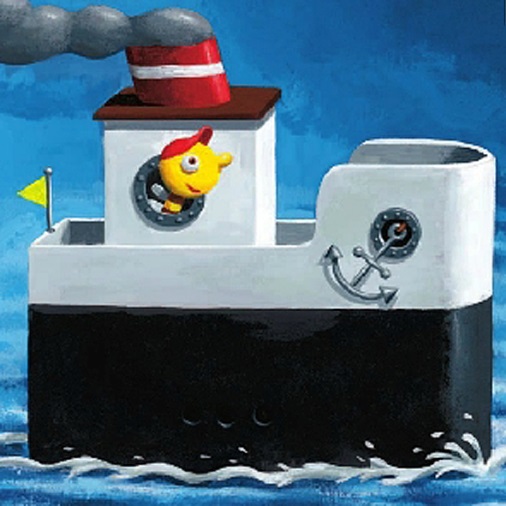 	   schip									ringbegrijpend lezenBegrijpen wat je leestWoorden snappen die verwijzen zoals zij, daar en haar.Voorspellen hoe een verhaal afloopt.              	              